CÂMARA MUNICIPAL VEREADOR JOSÉ COÊLHO RIBEIRO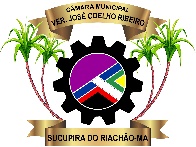 SUCUPIRA DO RIACHÃO - ESTADO DO MARANHÃOPODER LEGISLATIVO                             CNPJ n°: 03.018.837/0001-56 ____________________________________________________________________                                                                                                ATA DE SESSÃO ORDINÁRIA DA CÂMARA                                                                                                 MUNICIPAL DE SUCUPIRA DO RIACHÃO,                                                                                                ESTADO DO MARANHÃO NO DIA 15 DE                                                                                                          MAIO DE 2023.SITO ÀS 09:00 HORAS NA SEDE PROVISÓRIA DA CÂMARA MUNICIPAL DE SUCUPIRA DO RIACHÃO-MA, NA RUA SÃO JOSÉ S/N SOB A PRESIDÊNCIA DO SENHOR VEREADOR JOSÉ ARTUR REIS DA SILVA E SECRETARIADO PELO SENHOR VEREADOR CRISTIANO ALVES PEREIRA, NESSE MOMENTO SOLICITO A VEREADORA TÂNIA SILMARA  QUE FAÇA A LEITURA DO SALMO DO DIA, CONTINUANDO EM NOME DE DEUS DA LIBERDADE E DA DEMOCRACIA EU  DECLARO ABERTA A PRESENTE SESSÃO,  CONTINUANDO O SENHOR PRESIDENTE CONFIRMA  O HORÁRIO DE INICÍO DA SESSÃO E A PRESENÇA DOS NOBRES COLEGAS VEREADORES, COMPARECERAM 07(SETE) VEREADORES, JOSÉ ARTUR REIS DA SILVA, CARMELIA MARIA OLIVEIRA LIMA, ANTONIO LUIS COELHO, TÂNIA SILMARA LIMA BARBOSA RIBEIRO, ANTONIO CARLOS DE MORAIS, WANDERSON NOLETO RIBEIRO E CRISTIANO ALVES PEREIRA. QUÓRUM LEGISLATIVO LEGAL, CONTINUANDO QUERO JUSTIFICAR A FALTA DA VEREADORA ELORENA FERNANDES QUE POR MOTIVO SUPERIOR NÃO PODE COMPARECER A SESSÃO E SOLICITO AO OPERADOR DE MIDÍA DESTA CASA RODRIGO ROCHA QUE FAÇA A LEITURA DA PAUTA DESTA SESSÃO, E QUE FAÇA A LEITURA DA ATA SESSÃO ANTERIOR, A ATA ESTÁ EM DISCUÇÃO, A ATA ESTÁ EM VOTAÇÃO, E SE TODOS FOREM DE ACORDO QUE FIQUEM COMO ESTÃO. COM A PALVRA VEREADORA TÂNIA SILMARA EU GOSTARIA QUE FIZESSE UMA RESALVA NA QUESTÃO DO VALOR DO LIXO É 87.337,12 E NA ATA ESTÁ 87.337,02 A ATA SEGUE APROVADA POR HUNANIMIDADE DOS PRESENTES, CONTINUANDO O SENHOR PRESIDENTE, DECLARO ABERTO O PEQUENO EXPEDIENTE E JÁ ENCORPORO AO GRANDE EXPEDIENTE. COM A PALAVRA VEREADOR WANDERSON NOLETO BOM DIA A TODOS COLEGAS VEREADORES E TODOS QUE NOS ASSISTE ATRAVÉS DAS REDES SOCIAIS GOSTARIA DE INICIAR MINHAS PALAVRAS FALANDO DE UM ASSUNTO QUE É DE RELEVANCIA PARA O MUNICÍPIO QUE ACONTEU NO DIA 10 (DEZ) DE MAIO DE 2023 NA IGREJA BATISTA ÁS 14:00 HORAS FOI REALIZADO UM FORÚM PRA DIVULGAR UM PROGRAMA DO GOVERNO FEDERAL QUE O MUNICÍPIO VAI COLOCAR EM PRATICA QUE É O PROGRAMA BRASIL NA ESCOLA,  QUE É UM PROGRAMA MUITO BOM É UMA REDE APOIO  AOS ESTUDES DO MUNICÍPIO COM O FOCO NOS ALUNOS DA 5º ANO E 9º TENTO EM VISTA A DEFASAGEM QUE  TEVE NA PANDEMIA EU PUDE ESTÁ PRESENTE TINHA MUITOS PAIS O FOCO VAI SER MATEMATICA E PORTUGUÊS FOI MUITO GRATIFICANTE E AGRADEÇO A SECRETÁRIA KARINE PELO CONVITE DITO ISSO EU MUDO DE ASSUNTO QUE EU PROTOCOLEI AQUI NA CASA O PROJETO DE DECRETO LEGISLATIVO QUE FOI LIDO PELO O PRIMEIRO SECRETÁRIO E O MESMO EXPLAÇÃO SOBRE O PROJETO DE DECRETO LEGISLATIVO Nº 002/2023. PRA QUE SE TORNE DE CONHECIMENTO DE TODOS E MUITO OBRIGADO. COM A PALAVRA VEREADOR ANTONIO LUIS COELHO BOM DIA TODOS SENHORES VEREADORES VOU FALAR EM RELAÇÃO AO PROJETO FOI APRESENTADO EU CONFESSO AOS SENHORES PRA MIM ESTÁ SENDO UMA SURPRESA EU NÃO FUI INFORMADO, MAS A FORMA QUE CHEGOU NESSA CASA EU SÓ TENHO A AGRADECER DANDO UM NOVO NOME A ESCOLA SÃO JOSÉ DO POVOADO BACURÍ  EU ESTIVE EM SÃO JOÃO DOS PATOS ESSA SEMANA E O PREFEITO WALTER ME PEDIU O NOME DO MEU PAI EU NÃO SABIA PRA QUE ERA E PODE SER ATÉ ESTRANHO ALGUÉM FALAR O NOME DE JOÃO LOURENÇO NO COLÉGIO MEU PAI SIM SERIA ATÉ JUSTO. MAS SAIU O NOME DELE AQUI NUMA TRAVESSA EU FIQUEI FELIZ. E MEU PAI PRA SER  UM HOMEM SEMI- ANALFABETO FOI UM CARA QUE MAS CONTRIBUIU COM EDUCAÇÃO NAQUELA COMUNIDADE MEU PAI ERA UM HOMEM OUSADO ELE FOI AO BANCO BRASIL ESSA HISTÓRIA POUCA GENTE CONHECE TOMOU UM IMPRESTIMO ENPENHANDO SUAS TERRAS PRA CONSTRUIR O PRIMEIRO COLÉGIO DO POVOADO BACURÍ ELE CONSTRUI ESSE DEPOIS FOI TRANSFERIDO PRA O MUNICÍPÍO  COM O NOME SÃO JOSÉ FOI O PRIMEIRO QUADRO DELE NA PAREDE NESSA REGIÃO NA ÉPOCA CONTRATOU UM PROFESSOR E COLOCOU DENTRO DE CASA E LOGICAMENTE ALFABETIZOU TODOS OS FILHOS E COMO TODOS OS FILHOS DOS AMIGOS DOS POVOADOS VIZINHOS ENTÃO FICOU NA HISTÓRIA E POUCA GENTE SABE E O PAPAI FOI UM HOMEM QUE REALMENTE TINHA INTERESSE NA EDUCAÇÃO ELE ESTAVA SEMPRE PREOCUPADO COM A EDUCAÇÃO E NA JUSTIFICATIVA DESSE PROJETO DÁ PRA O POVO ENTENDER O POR QUE DESSE NOME NA ESCOLA SÃO JOSÉ E OLHANDO POR ESSE LADO EU ACHEI JUSTA ESSA HOMENAGEM ESTIVE CONVERSANDO COM A VEREADORA CARMELIA ELA ME PERGUNTANDO QUANDO EU IA ENTRA COM PROJETO EU ESTOU PEGANDO OS DADOS DA PRIMEIRA PROFESSORA DO POVOADO BACURÍ CHEGO AQUI TIVE ESSA SURPRESA E ESTOU FELIZ DIMAIS E AGRADEÇO O PREFEITO WALTER PELA SUA INTENÇÃO E MUITO OBRIGADO.COM A PALAVRA VEREADOR ANTONIO CARLOS DE MORAIS BOM DIA A TODOS COLEGAS VEREADORES É UM MOMENTO GRATIFICANTE PRA GENTE FAZER HOMENAGENS ONTEM FOI UM GRANDE DIA, DIA DAS MÃES QUERO PARABENAR PELO O PROJETO QUE O AMIGO DERSON ACABOU DE FALAR QUE VAI HOMENAGEAR GRANDES PESSOAS COM O TITÚLO CIDADÃO SUCUPIRENSE E TAMBÉM QUERO PARABENIZAR O ANTONIO LUIS QUE SEU PAI VAI SER HOMENAGEADO E AGRADER O PREFEITO PELO O BELISSÍMO CAFÉ DA MANHÃ QUE FEZ PARA AS MÃES E QUERO PARABENIZAR TODOS OS VEREADORES QUE PATICIPARAM DOS EVENTOS TEVE UMA FESTA NA SEDE E OUTRAS NO PIAÇABA, TINGUIS E MORRO VERMELHO E MUITO OBRIGADO. COM A PALAVRA VEREADORA TÂNIA SILMARA BOM DIA AO EXCELÊNTISSO SENHOR PRESIDENTE COLEGAS VEREADORES MESA DIRETORA MEU CORDIAL BOM DIA PEÇO PERMISSÃO  PARA FALAR ASSENTADA EU QUERIA FAZER UM REQUERIMENTO A MESA DIRETORA QUE FAÇA UM VISTA DO ARTIGO 112 DO REGIMENTO INTERNO DESTA CASA É O ARTIGO 117 DESTA CASA POR QUE ESTAR TENDO PEQUENOS  ERROS NA CONDUÇÃO  DA SESSÃO  PRINCIPAL MENTE NO INÍCIO EU GOSTARIA MUITO QUE A MESA DIRETORA FIZESSE ESSA VISTA QUE CONCERTEZA VÃO VER A FORMA A QUE ESTAR SENDO PRESIDIDA É  COMO É  A FORMA QUE REVI O NOSSO REGIMENTOS EU GOSTARIA MUITO QUE  A MESA DIRETORA FIZESSE ESSA VISTA PARA QUE NA PRÓXIMA SESSÃO, À  SESSÃO REALMENTE FOSSE ABERTA EREALIZADA DA FORMA  REGIMENTAL É  MUITO OBRIGADA. CONTINUANDO O SENHOR PRESIDENTE PEÇO AO PRIMEIRO SECRETÁRIO QUE FAÇA A APRESENTAÇÃO DO DECRETO LEGISLATIVO 002/2023 É O PROJETO DE LEI 006/2023 DECLARO ENCERRADO O GRANDE EXPEDINTE  É ABRO A ORDEM DO DIA COM A PRIMEIRA DISCUSSÃO DO PROJETO NÚMERO 004/2023 E SEGUNDA DISCUSSÃO DO PROJETO NUMERO 004/2023. PRIMEIRA DISCUSSÃO DO PROJETO NÚMERO 005/2023 É TERCEIRA DISCUSSÃO DO PROJETO DE LEI 001/2023 ESTAR EM DISCUSSÃO O PROJETO DE LEI 005/2023. COM A PALAVRA O VEREADOR WANDERSON  RIBEIRO  EU SÓ QUERIA REFORÇAR QUE ESSE PROJETO E MUITO IMPORTANTE PARA O MUNICÍPIO E DE GRANDE VALIA SE VOCÊS OLHAREM OS ARTIGOS AS METAS É AS PRIORIDADES ELE É UM CONJUNTO  NA EDUCAÇÃO É ASSISTÊNCIA SOCIAL O MUNICÍPIO VAI TER AS METAS E AS PRIORIDADES PARA ALCANÇAR É  HOJE A EDUCAÇÃO INFANTIL ELA ESTAR SENDO PRIORIDADE EM TODAS AS GESTÕES DESDE O GOVERNO FEDERAL AO MUNICIPAL  POR QUE HOJE A EDUCAÇÃO INFANTIL ELA É TÃO  IMPORTANTE MUITO ALÉM DO UM CURSO SUPERIOR POR ISSO TEM UM PLANO DA PRIMEIRA INFÂNCIA  QUE VEM O DIREITO DA CRIANÇA A EDUCAÇÃO  A  ASSISTÊNCIA SOCIAL É AÍ  O MUNICÍPIO PREOCUPADO COM AS CRIANÇAS DE SUCUPIRA  DA ZONA RURAL JA MANDOU O PROJETO AQUI PRA ESTAR CASA INCLUSIVE ESSE QUE EU APRESENTEI QUE EU FUI É  O BRASIL NA ESCOLA VAI SER PAGO BOLSAS AS PESSOAS QUE VÃO PRESTA SERVIÇOS ESSE SUPORTE VAI SER SÁBADO PELA MANHÃ VAI TER AULA DE FUTEBOL VAI TER LANCHE GARANTIDO É O REFORÇO ESCOLAR É ESSE PROJETO E MUITO IMPORTANTE SERIA INTERESSANTE TE QUE AGENTE  OLHASSE DIREITO É  FICO FELIZ QUE AS AUTORIDADES SE PREOCUPE COM NOSSAS CRIANÇAS, E AS CRIANÇAS SÃO O FUTURO  DO NOSSO PAÍS É  MUITO OBRIGADO ESSES SÃO  MINHAS PALAVRAS.  COM A PALAVRA O VEREADORA CARMELIA MARIA BOM DIA Á  TODOS NOBRES COLEGAS VEREADORES  FUNCIONÁRIOS DA CASA É PÚBLICO QUE NOS  ASSISTIR PELAS REDES SOCIAIS EU QUERO SÓ TAMBÉM A PROJEITANDO  AS PALAVRAS DO VEREADOR  DERSON É  DIZER  QUE ESTOU DE ACORDO COM O PROJETO 005/2023 UM PROJETO DE GRANDE VALIA PAR O MUNICÍPIO É HOJE REALMENTE  TEMOS QUE DAR PRIORIDADES  AS NOSSAS CRIANÇAS  O INTERESSANTE DISSO  LIDO O PROJETO NA HORA DA APRESENTAÇÃO PARA QUE AS PESSOAS PASSEM A CONHECER O PROJETO EU SÓ VOU LER UM  TRECHO DA JUSTIFICA  Á  MESMA FEZ UMA  PEQUENA EXPLANAÇÃO DO REFERIDO PROJETO. ENTÃO ASSIM É LEI JÁ CONSTA NA CONSTITUIÇÃO FEDERAL É AGORA NÓS VEREADORES DE SUCUPIRA DO RIACHÃO VAMOS ADEQUAR NOSSA CIDADE Á ESSE PLANO E FICO MUITO FELIZ QUE AS CRIANÇA ESTAR SENDO PRIORIDADE NESSA GESTÃO APROVANDO ESSE PLANO AÍ A COISA VAI ANDAR IAI EU QUERO DIZER QUE ESTOU DE ACORDOAO PROJETO DE LEI 005/2023PARA QUE NA HORA DA VOTAÇÃO JA PODEM CONTA COM A MINHA APROVAÇÃO MEU MUITO OBRIGADA. CONTINUANDO O SENHOR PRESIDENTE VAMOS INICIAR Á DISCUSSÃO DO PROJETO DE LEI DE NUMERO  004/2023. COM A PALAVRA O VEREADOR ANTÔNIO CARLOS DE    MORAES  BOM DIA Á  TODOS SOBRE O PROJETO  004/ 2023 QUE DAR NOME  Á QUADRA DO MORRO VERMELHO QUE DAR NOME  JOÃO DO PANGULINO EU QUERO AGRADECER  AO PREFEITO POR TER ATENDIDO O MEU PEDIDO PRA DAR NOME AQUELA QUADRA DE JOÃO PANGULINO FOI O HOMEM QUE NASCEU É SE CRIOU NO POVOADO MORRO VERMELHO  É DEIXOU UM LEGADO MUITO IMPORTANTE CONSTRUIU UMA FAMÍLIA COM DOZE (12) FILHOS E SEUS FILHOS TODOS PARTICIPAM DO FUTEBOL  E CINQUENTA E SETE (57) NETOS  É  TODOS ELES SÃO  GOSTAM DE FUTEBOL  NÃO DESMERESENDO MEU AMIGO NALDO QUE ERA UM JOVEM  TAMBÉM GOSTAVA  DE FUTEBOL MAIS EU QUERO DIZER AQUI O NOME  DESSA   QUADRA VAI SER  JOÃO PANGULINO É PEÇO O APOIO PARA QUE AGENTE VOTE NESSE PROJETO  E EU GARANTO QUE A FAMÍLIA VAI FICAR MUITO FELIZ. E QUERO DIZER A VEREADORA TÂNIA SILMARA QUE SE FOSSE POSSIVÉL AGENTE HOMENAGEAVA A TODOS, MAS CONCERTEZA VAI TER OUTRAS OBRAS NO MORRO VERMELHO E AÍ AGENTE HOMENAGEIA OUTRAS PESSOAS E MUITO OBRIGADO. COM A PALAVRA VEREADOR CRISTIANO ALVES BOM DIA A TODOS TEMOS AQUI O PROJETO QUE FICOU CERTO NUMA SESSÃO QUE A PRÓXIMA OBRA FICOU A RESPONSABILIDADE DO VEREADOR TEXERA PARA COLOCAR O NOME AI EU TÔ VENDO AQUI O PROJETO DA VEREADORA TÂNIA, MAS EU VOU FICAR COM O TEXERA NÃO DESMERECENDO A FAMILÍA. POR QUE TINHA FICADO CERTO PRA ELE COLOCAR O NOME, MAS O TEXERA DISSE QUE CONVERSOU COM PREFEITO PRA COLOCAR E EU SOU A FAVOR DESSE PROJETO 004/2023 E MUITO OBRIGADO. COM A PALAVRA VEREADORA CARMELIA MARIA BOM DIA A TODOS NOVAMENTE EU QUERO DIZER QUE SOU A FAVOR DESSE PROJETO 004/2023. ENTENDE A FALA DO VEREADOR TEXERA E CRISTIANO REALMENTE FORAM FEITOS ACORDOS VERBAIS COM REFERÊNCIA DE COLOCAR O NOME FICARIA CARGO DO VEREADOR TEXERA E AÍ ELE DISSE QUE TINHA SOLICITADO O PREFEITO WALTER QUE ENTRA-SE COM O PROJETO SOLICITANDO O NOME DO SEU JOÃO MERECEDOR ASSIM COMO O JOVEM FRANCINALDO TAMBÉM  É MERECEDOR QUE NIGUÉM DESMERECE UMA HOMENAGEM MAS ACREDITO EU QUE EM BREVE TERÁ OUTRAS OBRAS E AÍ CONCERTEZA FICA A CARGO DO EXECUTIVO E VEREADORES DENOMINAR COLOCAR PROJETO NESSA CASA PRA GENTE APROVAR E HOJE EU QUERO DIZER VEREADOR TEXERA E  PREFEITO WALTER QUE ESTOU A FAVOR DO PROJETO 004/2023, E MUITO OBRIGADA. COM A PALAVRA VEREADORA TÂNIA SILMARA SÓ QUERO FAZER AQUI UMA RESSALVA VEREADOR CRISTIANO SOBRE ESSE PROJETO QUE O ACORDO QUE FOI FEITO AQUI EU ACHO QUE TÁ TENDO UM PROBLEMA.  AS COISA NA MESMA HORA APARECE OUTRA HISTÓRIA E EU REALMENTE FICO SEM ENTENDER POR QUE O ACORDO QUE TINHA AQUI ERA PRO VEREADOR TEXERA ENTRAR COM PROJETO COM O NOME DA SENHORA TEREZINHA O ACORDO QUE FOI FEITO AQUI EM MOMENTO ALGÚM FOI FALO OUTRO NOME INCLUSIVE NO DIA QUE EU CONVERSEI COM O VEREADOR ARTUR CONVERSEI COM O VEREADOR DERSON E ELE DISSE QUE CONVERSOU COM O PREFEITO WALTER E ELE DISSE QUE NÃO TEM NENHUMA IDEIA DE NOME PRA ESSE QUADRA. JÁ A VEREADORA CARMELIA FALOU AQUI QUE ERA UM SONHO DE MUITO TEMPO ENTÃO FICA MUITO DIFICÍL PRA GENTE DISCUTIR AS COISAS AQUI NESTA CASA. POR QUE HOJE ME DESCULPA A  PALAVRA MAS SEI QUEM ESTÁ FALANDO A VERDADE AGORA O ACORDO QUE FOI FEITO AQUI FOI PRA COLOCAR O NOME DA SENHORA TEREZINHA E QUE O VEREADOR TEXERA ERA ELE QUE ÍA DA ENTRADA E QUEM DEU ENTRADA FOI PREFEITO E COM OUTRO NOME E HOJE EU ASSIM NO MORRO VERMELHO HOJE EU NÃO VEJO  NENHUMA OUTRA OBRA PRA SER FEITA LÁ QUE TENHA HAVER COM O NOME DO FRANCINALDO EU ACHO QUE NOMES VOCÊ  TEM COLOCAR EM ORGÃOS PÚBLICOS QUE TEM HAVER COM A HISTÓRIA DELE E A HISTÓRIA DO NALDO ESTÁ RELACIONADA A FUTEBOL E EU SEI NÃO SE LÁ VAI APARECER OUTRA OBRA RELACIONADA A FUTEBOL QUE POSSA LEVAR O NOME DELE MAS RESPEITO A DECISÃO DOS VEREADORES AO OUTRO PROJETO. SEI QUE MEU PROJETO É VOTO VENCIDO E DESDE JÁ EU QUERO LAMENTAR PELA A FAMILÍA DO NALDO SENHOR GANBAR EU QUERO LHE DIZER SEU GANBAR QUE O PREFEITO NÃO QUIZ O NOME DO SEU FILHO NA QUADRA POR QUE SE QUIZESSE ELE NÃO TERIA ENTRADO NESTA CASA COM O PEDIDO COM OUTRO NOME E DIGO MAIS PELO O QUE EU FIQUEI SABENDO DA COMUNIDADE DO MORRO VERMELHO SÓ A FAMILÍA LÁ DO SEU JOÃO QUE DISCORDOU DO PROJETO POR QUE A COMUNIDADE EM PESO DO POVOADO DO MORRO VERMELHO ACEITOU. E APLAUDIU O NOME DO NALDO NA QUADRA MAS RESPEITO A DECISÃO DE CADA VEREADOR E SÓ QUERO DIZER O SEGUINTE AQUI NESTA CASA AS PESSOAS TEM QUE REALMENTE FALAR O QUE VEM ACONTECENDO POR QUE DE FORMA ALGUMA EU TOMEI A FRENTE DE NINGUÉM E A PROVA ESTÁ AÍ O NOME ERA TEREZINHA QUE EU DISCORDO POR QUE NEM NO POVOADO MORRO VERMELHO NÃO TINHA NADA HAVER COM A QUADRA E O VEREADOR TEXERA ENTRA-SE QUEM ENTROU FOI O PREFEITO COM OUTO NOME EU GOSTARIA MUITO DE ESCLARECER ISSO PRA SOCIEDADE PRA DEPOIS NÃO DIGAM QUE TOMEI FRENTE DE NINGUÉM EU FIZ TUDO DENTRO DA LEI E QUE NO MOMENTO QUE EU COLOQUEI ESSE PROJETO EU TINHA CIÊNCIA DO QUE EU ESTAVA FAZENDO E NÃO BURLEI NADA NESTA CASA E QUE INFEZLIMENTE AQUI É O SEGUINTE UM PROJETO AQUI CHEGA É RELEVANTE ATÉ O MOMENTO QUE O PREFEITO NÃO SE INTERVEM APARTE DO MOMENTO QUE O PREFEITO SE INTERVEM A RELEVÂNCIA PASSA A SER DO EXECUTIVO  E NÃO DO PROJETO ESTÁ EM EPÍGRAFE E MUITO OBRIGADA. COM A PALAVRA VEREADOR WANDERSON RIBEIRO BOM A TODOS NOVAMENTE ESTAMOS NA CÂMARA NUM ASSUNTO MUITO DELICADO POR ESTÁ ENVOLVENDO DUAS FAMILÍAS DE GRANDE RELEVÂNCIA PRA O MUNICÍPIO PARA A COMUNIDADE MORRO VERMELHO E TEMOS QUE CHEGAR EM CONCENSO NUMA DECISÃO E O QUE EU DIGO NÃO NEGO EM UMA CONVERSA ALEATÓRIA COM A VEREADORA TÂNIA FALEI PRA ELA, QUE EU PERGUNTEI PARA O WALTER E AÍ A QUADRA DO MORRO VERMELHO AÍ NO DIA QUE EU FALEI ELE DISSE DERSON ATÉ AGORA NÃO PENSEI EM NADA. MAS O SONHO QUE A VEREADORA CARMELIA FALOU É O SONHO DA FAMILÍA PANGULINO DE SER HOMENAGEADO SEU PANGULINO POR QUE HOMENAGEIA TODA A FAMILÍA. AÍ JUNTOU O SONHO DA FAMILÍA COM VONTADAE DO PREFEITO E CHEGOU A DECISÃO UM PEDIDO DO VEREADOR TEXERA SOBRE O PROJETO  E ASSIM ACREDITO QUE NÃO SÓ AQUI EM SUCUPIRA MAS NAS CÂMARA MUNICÍPAL DE TODO BRASIL SEMPRE HAVERÁ ESSES DILEMAS PROJETOS QUE ENTRAM COM GRANDE REPERCUSSÃO E A SUCUPIRA ELA UMA CIDADE QUE TEM APENAS VINTE SETE (27) ANOS ELA ESTÁ EM DESEMVOLVIMENTO NÓS TAMOS HOJE TRATANDO DE SITUAÇÕES QUE NO FUTURO VEM SE AMENIZAR E TENHO A DIZER QUE NÃO SOU CONTRA A FAMILÍA DO GANBAR EU INCLUSIVE EU FUI PROFESSOR DE EDUCAÇÃO FISÍCA DO NALDO UMA CRIANÇA DE TREZE (13) ANOS E TAMBÉM DIZER A FAMILÍA DO SEU PANGULINO QUE ESTOU DE ACORDO TAMBÉM COM O NOME DO SEU PANGULINO NA OBRA UMA VEZ QUE É A VONTADE DA COMUNIDADE TAMBÉM E O GESTOR DEU ENTRADA AQUI NA CASA COM O PROJETO E EU VEJO AQUI QUE A MAIORIA ESTÁ DE ACORDO COM O PROJETO E QUE O PRESIDENTE POSSA COLOCAR EM VOTAÇÃO E ESSAS SÃO MINHAS PALAVRAS. COM A PALAVRA VEREADOR ANTONIO LUIS COELHO SENHOR PRESIDENTE, SENHORES VEREADORES O QUE IMPORTA AQUI É A INICIATIVA DO VEREADOR TEXERA QUE ELE DISSE QUE PEDIU AO PREFEITO ENTÃO SE ELE PEDIU E O PREFEITO ATENDEU EU QUERO DIZER QUE O PEDIDO É DO VEREADOR TEXERA. E ESSAS QUESTÕES QUE TEM AQUI NO PLÉNARIO ACONTECEM MESMO AGORA VOÇÊ AQUI OLHANDO PELO LADO QUE AGENTE VEM APOIANDO DANDO A SUA PALAVRA A FAVOR DOS  PRÓPRIOS COMPANHEIROS EM RELAÇÃO AOS SEUS PENSAMENTOS EU ENTENDE QUE VOÇÊ VEREADOR PEDINDO AO PREFEITO VOÇÊ ESTÁ SE JUSTIFICANDO COM O SEU POVOADO MORRO VERMELHO EU RESPEITO A SUA OPINIÃO E RESPEITO A DECISÃO TOMADA PELO PLÉNARIO POR QUE EU TENHO CERTEZA PELO O QUE SE VER NO POVOADO MORRO VERMELHO O VEREADOR TEXERA É UMA GRANDE LIDERANÇA EU ACABEI DE PARTICIPAR DE UMA GRANDE FESTA E VEJO O PESSOAL MUITO SATISFEITO NA IGREJA TODO MUNDO AO LADO DO TEXERA E ESSA QUESTÃO DE FAMILÍA A OU B É UMA QUESTÃO DE DISCUSSÃO E AQUI TEVE VARÍOS NOMES DE RUAS E TRAVESSAS EM NOSSA CIDADE É COMO EU DISSE OUTRO DIA EU NÃO FUI QUESTIOANAR O NOME DE MEU PAI EM UMA TRAVESSA MAS EU GOSTARIA DE VER O NOME DELE EM UMA EVENTUAL OBRA NO MEU POVOADO E O PREFEITO ME FEZ ESSA SURPRESA ENTÃO VEREADOR BASEADO NESSES CAÚCULOS EM SEU COMPORTAMENTO E O QUE VOÇÊ É DENTRO DO MORRO VERMELHO EU VOU FICAR AO SEU LADO POR QUE ESSA É UMA DECISÃO DO VEREADOR EU JÁ VI COMPANHEIROS AS VEZES NO CELULAR MOSTRANDO QUE FULANDO MANDOU FAZER AQUI UMA DENUNCIA EU RESPEITO MAS COMIGO É DIFERENTE SE UMA PESSOA ME QUESTIONAR NO MEIO DA RUA E ME APRESENTAR UM NÚMERO DE CELULAR DIZENDO QUE ELE ACHO ATÉ QUE ELE NÃO ESTAR ME DERESPEITANDO VOÇÊ QUER FORMAR UMA DENUNCIA? NÃO VOU CHEGAR AQUI COM UMA FAKE NEWS ESTOU COM A INTENÇÃO DO PREFEITO WALTER ATÉ POR QUE TAMBÉM EU SINCERAMENTE ADMIREI ESSE QUESTIONAMENTO DE NOMES TÁ EXISTINDO UMA AQUI NESSA QUE NÃO ERA PRA EXISTIR AQUI NESTA CASA O MOTIVO POSSO SER SINCERO AQUI COM VOÇÊS EU NÃO SEI POR QUE ACONTECEU ISSO, O QUE SE SABE É QUE TEMOS QUE TOMAR UMA DECISSÃO E NÓS ESTAMOS TOMANDO COM A MAIORIA DOS COMPANHEIROS MUITO OBRIGADO. COM A PALAVRA SENHOR PRESIDENTE MINHA OPINIÃO É POR QUE EU ACHO QUE COMPROMISSO FEITO TEM QUE SER COMPRIDO NÓS NÃO PODEMOS, NÃO SOMOS OBRIGADOS A COMPROMISSAR E SIM A CUMPRIR ENTÃO ENTREI ATÉ AQUI PRA TENTAR APASIGUAR NAQUELA DISCUSSÃO DA INDICAÇÃO DO VEREADOR DERSON E TEXERA REIVENDICOR E EU TENTANDO APAZIGUAR NÃO É QUE EU ESTAVA DO LADO DO VEREADOR TEXERA CONTRA O VEREADOR DERSON EU A FAVOR DO NOME ENTÃO PRA NÃO LEVAR A NADA ENTÃO FOI FEITO UM ACORDO VERBAL E PRA MIM É ERRADO TEM QUE SER TUDO ESCRITO MAS AQUI É ACATADO. ENTÃO FOI FEITO O ACORDO PRA O VEREADOR TEXERA FAZER A INDICAÇÃO E POR ISSO HOJE EU NÃO SOU CONTRA DO NALDO, MAS O TEXERA ERA QUEM TAVA PRA FAZER ESSA INDICAÇÃO E SIM ENTROU COM O EXECUTIVO FEZ ESSE PEDIDO O EXECUTIVO ACATOU POR ISSO EU SOU A FAVOR DO VEREADOR TEXERA PELO O NOME DO SEU PANGULINO. COM A PALAVRA VEREADOR ANTONIO CARLOS DE MORAIS POIS É JÁ QUE O PROJETO FOI DISCUTIDO E NOSSO AMIGO DERSON PEDIU QUE FOSSE COLOCADO EM VOTAÇÃO QUERO SÓ AGRADECER OS COLEGAS PELO O APOIO OBRIGADO. CONTINUANDO SENHOR PRESIDENTE VAMOS ENTRAR NA SEGUNDA   DISCURSSÃO DO PROJETO LEI NÚMERO 004/2023. VAMOS AGORA PRA TECEIRA DISCURSSÃO DO PROJETO LEI NÚMERO 001/2023. COM A PALAVRA TÂNIA SILMARA INCLUSIVE ESTRANHEI ONTEM POR QUE O PREFEITO ANUNCIOU QUE JÁ SANCIONOU ESSA LEI E AÍ O PROJETO NEM FOI VOTADO AINDA E QUE FOI VOTADO FOI A EMENDA. CONTINUANDO O SENHOR PRESIDENTE ELE SE EQUIVOCOU SOBRE A VOTAÇÃO DA EMENDA EU CONVERSEI COM ELE AÍ ELE FEZ A PRONUNCIA ACHANDO QUE ERA O PROJETO E EU QUERO VER COM VOÇÊS SE AGENTE COLOCA EM VOTAÇÃO HOJE?  O PROJETO DE LEI NÚMERO 004/2023 “DENOMINA A QUADRA POLIESPORTIVA DO POVOADO MORRO VERMELHO COMO QUADRA POLIESPORTIVA JOÃO NUNES DOS SANTOS (JOÃO DO PANGULINO).” ESTÁ EM VOTAÇÃO SE TODOS FOREM DE ACORDO PERMANEÇAM COMO ESTÃO. VEREADORA TÂNIA EU VOU PERMANECER COM O PROJETO DO NALDO. SEGUE APROVADO O PROJETO DE LEI NÚMERO 004/2023 “DENOMINA A QUADRA POLIESPORTIVA DO POVOADO MORRO VERMELHO COMO QUADRA POLIESPORTIVA JOÃO NUNES DOS SANTOS (JOÃO DO PANGULINO).”COM UM (01) VOTO CONTRA E SEIS (05) VOTOS A FAVOR.  A PALAVRA VEREDORA TÂNIA DE ACORDO COM O REGIMENTO DA CASA TERIA QUE SER PRIMEIRO O PROJETO DO NALDO. CONTINUANDO O SENHOR PRESIDENTE A MESA QUE DECIDIU NESSA SEQUÊNCIA VEREADORA.COM A PALAVRA VEREADORA TÂNIA NÃO SE TRATA DA MESA E SIM DO REGIMENTO INTERNO NO ARTIGO 117 VOÇÊ PODE DÁ UMA OLHADA LÁ O PROJETO EM PRIMEIRA DISCURSSÃO FICA LÁ EM BAIXO E ESSE DÁ LICENÇA MATERNIDADE ERA PRIMEIRO PROJETO QUE TINHA QUE SER DISCUTIDO AQUI NA CASA. CONTINUANDO SENHOR PRESIDENTE ESTÁ EM VOTAÇÃO O PROJETO DE LEI NÚMERO 001/2023. SE TODOS FOREM DE ACORDO QUE FIQUEM COMO ESTÃO SEGUE APROVADO O PROJETO DE LEI NÚMERO 001/2023 POR UNANIMIDADE DOS PRESENTES. COM A PALAVRA VEREADOR ANTONIO LUIS COELHO VEREADOR EU TAMBÉM SOU A FAVOR, MAS EU QUERIA TAMBÉM QUESTIONAR UM PONTO AS COISAS MUITAS VEZES TAMBÉM PRIMEIRO PONTO EU AQUI UMA EMENDA SER APROVADA NO DIA QUE FOI APRESENTADA NO MOMENTO O QUE O VEREADOR ANTONIO LUIS PENSOU QUE ESSAS COISAS TÊM QUE SER DISCUTIDAS SABE POR QUE? SABE POR QUE NAQUELE MOMENTO PODERIAMOS AS VEZES TER  COMETIDO UM GRANDE CRIME CONTRA O MUNICÍPIO É ESSA A RELIDADE QUE O VEREADOR TEM QUE FALAR NESSA TRIBUNA NÃO QUERER APENAS POR QUE ESTÁ NUMA REDE SOCIAL E DIZER QUE É BOM SEUS VEREADORES  JÁ  PENSOU  SE TIVESSE VINTE OU TRINTA GESTANTES NO MUNICÍPIO QUE CUSTOS TERIA O MUNICÍPIO NÓS TAMBÉM TEMOS QUE PENSAR NISSO EU PEÇO A MESA DIRETORA QUE TENHA MAIS ATENÇÃO NAS DISCURSSÕES DE MATERIA AQUI NESSE PLÉNARIO É UMA QUE SE EU LEVANTO UMA DISCURSSÃO EU TAVA CONTRA TODO MUNDO E CONTRA MEUS COMPANHEIROS MAS HOJE TÁ AQUI SE VENDO TÁ TUDO BEM  JÁ ACONTECEU FOI APROVADO. JÁ PENSOU SE O PREFEITO TIVESSE QUE DÁ TRINTA LICENÇA MATERNIDADE ALÉM DOS CUSTOS A DIFICULDADE QUE TEM PRA SE CONTRATAR PROFISSIONAIS TENHAM ABILIDADES NA ARÉA DA EDUCAÇÃO EU ACHO QUE A CÂMARA DE VEREADORES TEM QUE TRABALHAR PENSANDO NO MUNICÍPIO E NO POVO E PENSANDO NA REALIDADE QUE VOÇÊ ESTÁ FAZENDO AQUI. SÓ CHEGAR DISCURSAR E FAZER TUDO BUNITO AQUI FRENTE EU VENHO ME RESERVANDO TENTANDO ME ACOMODAR COM A FORMA PRA ACEITAR ALGUMAS SITUAÇÕES AQUI DENTRO DESTA CASA EU COSTUMEI A DIZER AQUI NO COMEÇO SENHORES VERADORES É UMA COISA DIFERENTE, MAS TUDO CHEGA NO LIMITE EU ACHO QUE APARTE DE HOJE VOU PASSAR TOMAR DECISSÕES PRA FALAR PRO POVO QUE É A REALIDADE DENTRO DA CÂMARA DE VEREADORES. VEREADOR NÃO É SÓ FAZER FILMAGENS TÁ FAZENDO ISSO E AQUILO VEREADOR TEM RESPONSABILIDADES MUITO MAIOR QUE ISSO AÍ EU NÃO ESTOU AQUI QUERENDO DISCRIMINAR NENHUM COMPANHEIRO, MAS EU VOU PROMETER PRA VOÇÊS QUE APARTIR DESSA DATA EU SOU ABRIGADO COMEÇAR INTERVIR NOS TRABALHOS DESTA CASA. POR QUE EU SOU QUESTIONADO TAMBÉM EU RESPEITO QUALQUER DECISSÃO DOS MEUS COMPENHEIROS EU AQUI COM UM COMPORTAMENTO DE AMIGO E COMEÇAR A DIZER QUE VOÇÊ TAMBÉM SABE DAS COISAS E VOÇÊ TAMBÉM SABE O QUE É CERTO E ERRADO SENHOR PRESIDENTE EU PEÇO AQUI QUANDO HÁ DIFICULDADE QUE EU SEI QUE POSDE HAVER NUMA SESSÃO QUEM DETERMINA OS TRABALHOS DA CÂMARA MUNICIPAL QUEM DETERMINA AS AÇÕES E COMANDA AQUI NESSE PLÉNARIO É A MESA DIRETORA DESSA CASA. ESSA CASA TEM QUE COMEÇAR A DETERMINAR A EXECUSSÃO DO SEU TRABALHO VOÇÊ NUMA MESA DIRETORA TEM DIFICULDADE SUSPENDA A SESSÃO POR CINCO MINUTOS QUE ESTÁ NO REGIMENTO. NOSSO REGIMENTO HOJE ESTÁ DIFICÍL ATÉ PRA SE FALAR NELE TÁ MUITO ATRASADO MUITO INRREGULAR, QUANDO NÃO EXISTE DETERMINAÇÕES PELO REGIMENTO E MESMO QUE EXISTA NÃO ESTEJA  ADEQUADA  AO MOMENTO QUEM DECIDE É A MESA DIRETORA O VEREADOR QUE ACHAR QUE ESTÁ ERRADO DESOBECER O REGIMENTO POIS ELE TEM TOLTAL LIBERDADE PARA IR NO MINISTÉRIO PÚBLICO AÍ SIM SE RESOLVE, SOBRE DIRIGIR UMA CÂMARA NÃO É DIFICÍL É FACÍL VOÇÊ TEM QUE  PRIMEIRO SER AMIGO E RESPEITAR  PLÉNARIO ,  SEGUNDO SABER DETERMINAR A HORA CERTA DE CONDUZIR OS TRABALHOS DA CÂMARA MUNICIPAL E NÃO DEIXAR AQUI NESTA OS VEREADORES TOMAR CONTA DO PLÉNARIA EU TÔ LHE DIZENDO AO VIVO AQUI POR QUE JÁ ME ACOMODEI DE MAIS E CHEGA MOMENTO QUE VOÇÊ TEM QUE MOSTRAR QUE SABE DAS COISAS E ESTÁ ATOA EU DECIDI ESSE VOTO AGORA RESPEITANDO O MEU AMIGO TEXERA ASSIM COMO RESPEITEI OS DEMAIS QUE ENTRAM COM PROJETOS AQUI NESSA CASA E ELE ACOBOU DE DIZER QUE FOI ELE EO PREFEITO WALTER ENTÃO EU QUE O PLÉNARIO PRA TÁ BEM! DISCUTIR O PRIMEIRO PASSO DO VEREADOR É ELE SABER O QUE VAI FALAR E SABER QUE UMA PALAVRA DITA AQUI ELA VAI A PÚBLICO NÃO SÓ DIZER EU BOM NÃO! EXISTE ISSO NÃO. VEREADOR TEM QUE SABER NÃO PRECISA TA CORRENDO ATRÁZ DE COISAS QUE NEM ACONTECEU, EU FIQUEI IRRITADO AQUI NÃO POSSO NEGAR CHEGA UMA PESSOA AQUI SIMPLISMENTE POR QUE É UM PEDIDO VOÇÊ COLOCA UM REQUERIMENTO VERBAL SE FAZ QUANDO ESTÁ TENDO DISCURSSÃO EM PLÉNARIO UMA PESSOA QUE NÃO TEVE CRÉDITO.  NÓS TEMOS O CRÉDITO LIBERDADE DADO PELO O POVO SENHOR PRESIDENTE QUERENDO CHEGAR UM  NA CASA DESSE AQUI PRIMEIRO VOÇÊ FAÇA UM REQUERIMENTO SEGUNDO ELE TEM DIREITO TEM AUTORIZADO PELA A MESA DIRETORA ELE TEM QUE PASSAR POR ESCRITO O QUE VAI FALAR E VOÇÊ TEM QUE ESTÁ COM A CHAVE DO MICROFONE AQUI POR QUE SE ELE FALAR ALÉM DO QUE ESTAR ESCRITO VOÇÊ CORTA A PALAVRA E CHAMA A POLICÍA PRA PRENDER ELE É ASSIM QUE SE FAZ, É ASSIM QUE FAZ POR AQUI O DIREITO DE VOZ AQUI É NOSSO. E QUALQUER CIDADÃO AQUI TEM DIREITO OBEDECENDO JUSTAMENTE AQUILO É DE SE ACONTECER E AÍ USOU A TRIBUNA PERGUNTOU SE SOMOS VIRIADOR OU VARIADOR CLARO ISSO IRRITA AS PESSOAS SERÁ SE SÓ EU DEI FÉ QUE AQUILO ESTAVA TUDO ERRADO ENTÃO EU PEÇO A MESA DIRETORA TENHA, MAS CALMA COM CERTAS DECISÕES QUE ESCUTE AS VEZES NA MÉDIDA PERGUTA AQUILO QUE LÁ SE CONVERSA SE REFLETE AÍ SIM FAZ UM TRABALHO DECENTE. AGORA SE CONTINUAR ASSIM SENHOR PRESIDENTE VAMOS CHAMADOS DE SEI LÁ ATÉ DE ABESTALHADOS EU FIQUEI MUITO IRRITADO COM FORMA QUE NÃO SÓ EU, MAS TODOS AQUI DO PLÉNARIO NESTA CASA AQUI EU SOU SITUAÇÃO SE EU SOU SITUAÇÃO EU TENHO QUE DEFENDER, MEU PREFEITO. SENHORES VEREADORES EU DIGO A VOÇÊS ELOGIE MUITO O TRABALHO AQUI DA SUCUPIRA, MAS APARTE DESTA DATA VOÇÊS PODEM ACREDITAR EU VOU PEITAR QUALQUER IRREGULARIADAE QUALQUER SITUAÇÃO QUE QUISEREM JOGAR NAS REDES SOCIAIS, EU ESTOU NOTANDO QUE ESTÁR CRESCENDO A RIVALIDADE AQUI DENTRO SIMPLISMENTE POR QUE ESTAMOS PRATICAMENTE NO ANO POLITÍCO ENTÃO ESSAS COISAS NÃO PODEM ACONTECERE E MUITO OBRIGADO. CONTINUANDO O SENHOR PRESIDENTE VEREADOR ANTONIO LUIS EU ESTAVA SEDENDO ALGUMAS COISAS EU ATÉ ADMIRO DE TUDO A VEREADORA TÂNIA DIZER VAI PRO REGIMENTO E ELA FOGE DO REGIMENTO E POR PEDIR PARA LEVAR EM CONSIDERAÇÃO EU FIZ AQUELA TAMANHA BESTERA PRA AGRADAR, MAS AQUI EU NÃO SOU BURRO TENHO CONHECIMENTO E SEI QUANDO ESTOU DENTRO DA LEI PRA TENTAR AGRADAR OS COMPANHEIROS POR QUE AQUI QUAL É O PRESIDENTE QUE SEGUE O REGIMENTO INTERNO  100% NÃO. OS ACORDOS VERBAIS ENTÃO DEVERIAM SER TUDO ESCRITO, MAS A MIDÍA QUER MOSTRAR OUTRA FORMA ONDE AQUI DENTRE PEDE ENCERRAR E AGENTE ACATA, MAS AQUI DE HOJE PRA FRETE EU VOU GARANTIR QUE VOU SEGUIR A NOTA ACABOU E AGORA A MESA VAI USAR A AUTÔNOMIA QUE TEM E VAMOS LEVAR TRABALHOS DENTRO DA NORMALIDADE E TEMOS A ASSESSORIA JÚRICA PRA ASSESSORAR EU NÃO VOU OBEDECER A NENHUM VEREADOR POR QUE TENHO A ASSESSORIA PRA ME ASSESSORAR ENTÃO ACABOU PRA MIM VAI SER ISSO. COM A PALAVRA VEREADORA TÂNIA SILMARA EU QUERO SÓ FAZER UMA CORREÇÃO EM RELAÇÃO AO QUE VOÇÊ FALOU QUE PEÇO PRA CUMPRIR  O REGIMENTO E  VIVO DESCUMPRIDO NÃO, NO DIA  EU  FALEI O ARTIGO E PRÓPRIO PRESIDENTE JOGOU EM PLÉNARIO E TODOS OS VEREADORES CONCORDARM SE EU ESTIVER MENTINDO QUE TODOS OS VEREADORES CONCORDARAM SÓ O VEREADOR ANTONIO LUIS QUESTIONOU E EU REPEITO A FALA DO VEREADOR ANTONIO LUIS MAS NÃO ACEITO , NÃO ACEITO ,NÃO ACEITO NENHUM VEREADOR DIZER AQUI QUE O QUE ESTOU FAZENDO AQUI ESTÁR ERRADO POR QUE EU PEDI QUE FOSSE JOGADO EM PLÉNARIO E TODOS SE CALARAM COM EXEÇÃO O VEREADOR ANTONIO LUIS E QUEM CALA CONCENTE E OUTRA QUE FIQUEI INDIGNADA FORAM NAS REDES SOCIAIS JOGAM A SESSÃO NO AR TIRARAM SESSÃO CORTARAM A FALA DO SENHOR EDVAN , VOLTARAM A FALA DO SENHOR EDVAN AQUI NINGUÉM É MININO NÃO. AQUI NINGUÉM É BURRO NÃO! E NÃO ADMITO NINGUÉM VIM DIZER QUE ESTOU FAZENDO COISA ERRADA E NA PRÓXIMA SESSÃO ESTÁR NO ARTIGO 112 APÓS A APROVAÇÃO DA ATA É QUE SE LER A PAUTA DA SESSÃO SIGA DESSA FORMA E VAMOS SEGUIR O REGIMENTO INTERNO EU SOU DE PLENO ACORDO MUITO OBRIGADO. COM A PALAVRA A VEREADORA CARMELIA SENHOR PRESIDENTE JÁ QUE ESTAMOS NA PRIMEIRA EU QUERIA FAZER UMA SOLICITAÇÃO SEI QUE É A PRIMEIREA DO PROJETO DISCURÇÃO, MAS DIANTE DA FALA DOS COLEGAS ESTÁ EM CONFORMIDADE O PROJETO NÚMERO 005/2023 EU COLOCO PRA MESA DIRETORA SE ESTÃO DE ACORDO PRA VOTAÇÃO DESSE PROJETO HOJE. VEREADOR TEXERA COM A PALAVRA VEREADORA ANTONIO CARLOS DE MORAIS EU SOU DE ACORDO COM A VOTAÇÃO HOJE E SOU A FAVOR DO PROJETO. CONTINUANDO SENHOR PRESIDENTE A MESA DECIDINDO AGENTE COLOCA ELE EM VOTAÇÃO HOJE ESTÁ EM VOTAÇÃO O PROJETO DE LEI NÚMERO 005/2023 SE TODOS FOREM DE ACORDO QUE FIQUEM COMO ESTÃO O PROJETO SEGUE APROVADO POR UNANIMIDADE DOS PRESENTES FECHO A ORDEM DO DIA E VOU ANUNIAR AOS COLEGAS RECEBE UM OFICÍO NÚMERO 0039/2023 INDICAÇÃO DO LÍDER DO GOVERNO DA CÂMARA MUNICIPAL VEREADOR WANDERSON NOLETO RIBEIRO ESTÁ OFICIALIZADO COMO LIDER DO GOVERNO.  OBRIGADO TODOS E DECLARO ENCERRADA A PRESENTE SESSÃO QUE SEJA LAVRADA A PRESENTE ATA APÓS LIDA DISCUTIDA E APROVADA SERÁ ASSINADA PELA SECRETÁRIA GERAL MESA DIRETORA E DEMAIS COLEGAS VEREADORES.                                                                SUCUPIRA DO RIACHÃO DE 17 MAIO DE  2023________________________________________________________________________________Sala da Câmara Municipal- Rua São José  s/n– Sucupira do Riachão – MA CEP. 65668000   Telefone : (99) 998531-8481  Email – camarasucupirariachao@gmail.com